   AGENDA FOR 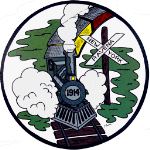 THE VILLAGE BOARD MEETING APRIL 17, 20187:00 P.M.REGULAR MEETING OPENEDAPPROVE MINUTES OF APRIL 3, 2018 REGULAR BOARD MEETING APPROVE MINUTES OF APRIL 10, 2018 BUDGET HEARINGADOPTION OF BUDGETJOB OPPORTUNITIES:   LIFEGUARDSCHANGE BOARD MEETINGS TO 6:00 PMHEALTH INSURANCETRANSFERSHYDRANT FLOW TESTINGREGULAR COMMUNICATIONSOLD BUSINESSPAY AND AUDIT BILLS FOR THE SECOND PART OF APRIL 2018